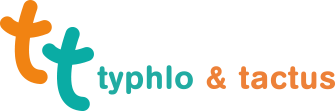 2024                                                    FICHE D’INSCRIPTION PARTICIPANTÀ COMPLÉTER POUR LES ADAPTATIONS TACTILES POUR LES ENFANTS DÉFICIENTS VISUELS 
DE LIVRES PUBLIÉS DANS LE COMMERCECette fiche d’inscription suivra le livre durant toutes les étapes du concours,elle est importante. Veuillez la remplir avec le plus de précision possible.* Les éléments obligatoires.VOTRE PARTENAIRE NATIONAL T&T* :NOM DE L’INSTITUTION OU REPRÉSENTANT * :……………………………………………………………………………............…………………..…………………………………………………………………………………………………………………………………………………….PAYS*: ……………………………………………………………………………………………………………………………………………………………                                                                                  ADRESSE * : ……………………………………………………………………………………………………………………………………………………..………………………………………………………………………………………………………………………………………………………………………………………………………………………………………………………………………………………………………………………………………………………………………………………………………………………………………………………………………………E-MAIL* :…………………………………………………………………………………………………………………………………………TITRE DE L’ŒUVRE ORIGINALE /LIVRE ORIGINAL* :  ……………………………………………………………….............................................................................................Auteur.e du texte original*: …………………………………………………………………………………………………………………………………………………………...............................................................................................................................................................Auteur.e de l'illustration originale* :....................................................................................................................................................................................................................................................................Éditeur*:................................................................................................................................................Année d’édition*: .................................................................................................................................Page1/2 AUTEUR.E DE L’ADAPTATION TACTILE* :..............................................................................................................................................................................................................................................................................................................................E-mail* : ................................................................................................................................................Profession:.............................………………………...…………………………………………………………………………………Avez-vous déjà participé au concours Typhlo&Tactus ?  OUI / NON Si oui, en quelle(s) année(s) ?: …………………………………………NOM ET ADRESSE AUXQUELS LE LIVRE DOIT ÊTRE RENVOYÉ PAR VOTRE PARTENAIRE T&T NATIONAL (soyez très précis):  NOM* : ……………………………………………………………….:………………………………………………………………………….ADRESSE*: ………………………………………………………..……………………………………………………………………………..PAYS*: ………………………………………………………….……….......…………………………………………………………………..E- mail : ……………………………………………………………………………………………………………………………………………Déclaration*J'accepte que mon adaptation tactile et leurs photos puissent être utilisées à des fins de communication du concours Typhlo&Tactus : sur le site Internet www. tactus.org, et sur tous les documents relatifs à la promotion des livres illustrés tactiles et du concours (par exemple sur l'affiche, sur les posters annonçant le concours, ou dans les présentations Power Point).Date:*....................................................................................................................................................Lieu*......................................................................................................................................................Signature*: ............................................................................................................................................Page 2/2 